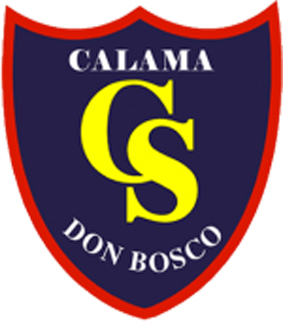 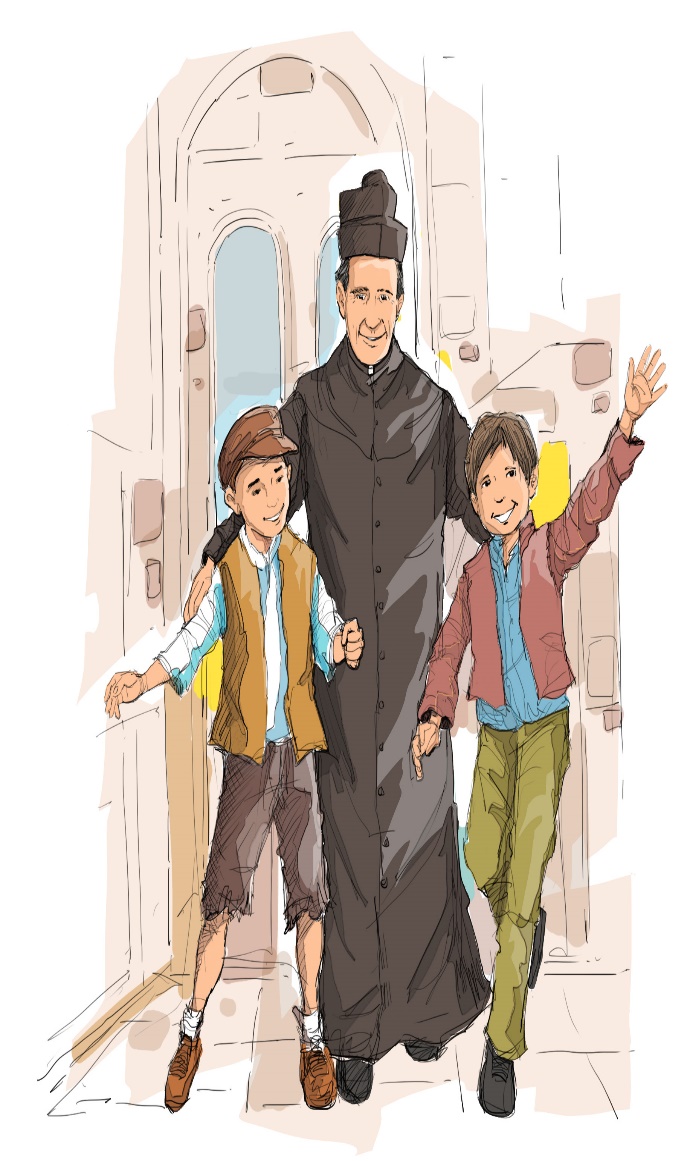 MATERIALES ESCOLARES2018COLEGIOTÉCNICO INDUSTRUALDON BOSCOCALAMA
LISTA DE MATERIALES 2018 SÉPTIMO BÁSICO.Los materiales deberán venir debidamente marcados con el nombre y curso.ESTUCHE PERSONAL.De uso obligatorio y permanente en todas las clases y asignaturasLápiz GrafitoGoma blanca de borrarLápiz de pasta azulLápiz de pasta rojaLápices de colores  12 coloresSacapuntasDestacadorRegla de 20 centímetrosMarcadores tipo Scripto 12 coloresPlumón permanente negroPlumón permanente rojoTijeras punta romaPegamento en barraSÉPTIMO BÁSICO.MATERIALES POR ASIGNATURALISTA DE MATERIALES 2018 OCTAVO BÁSICO.Los materiales deberán venir debidamente marcados con el nombre y curso.ESTUCHE PERSONAL.De uso obligatorio y permanente en todas las clases y asignaturasLápiz GrafitoGoma blanca de borrarLápiz de pasta azulLápiz de pasta rojaLápices de colores. 12 coloresSacapuntasDestacadorRegla de 20 centímetrosMarcadores tipo Scripto 12 coloresPlumón permanente negroPlumón permanente rojoTijeras punta romaPegamento en barraOCTAVO BÁSICO.MATERIALES POR ASIGNATURALISTA DE MATERIALES 2018 PRIMERO MEDIOLos materiales deberán venir debidamente marcados con el nombre y curso.ESTUCHE PERSONAL.De uso obligatorio y permanente en todas las clases y asignaturas Lápiz GrafitoGoma blanca de borrarLápiz de pasta azulLápiz de pasta rojaLápices de colores. 12 coloresSacapuntasDestacadorRegla de 20 centímetrosMarcadores tipo Scripto 12 coloresPlumón permanente negroPlumón permanente rojoTijeras punta romaPegamento en barraPRIMERO MEDIOMATERIALES POR ASIGNATURALISTA DE MATERIALES 2018 SEGUNDO MEDIOLos materiales deberán venir debidamente marcados con el nombre y curso.ESTUCHE PERSONAL.De uso obligatorio y permanente en todas las clases y asignaturas Lápiz GrafitoGoma blanca de borrarLápiz de pasta azulLápiz de pasta rojaLápices de colores. 12 coloresSacapuntasDestacadorRegla de 20 centímetrosMarcadores tipo Scripto 12 coloresPlumón permanente negroPlumón permanente rojoTijeras punta romaPegamento en barraSEGUNDO MEDIOMATERIALES POR ASIGNATURALISTA DE MATERIALES 2018 TERCERO MEDIOLos materiales deberán venir debidamente marcados con el nombre y curso.ESTUCHE PERSONAL.De uso obligatorio y permanente en todas las clases y asignaturas Lápiz GrafitoGoma blanca de borrarLápiz de pasta azulLápiz de pasta rojaLápices de colores. 12 coloresSacapuntasDestacadorRegla de 20 centímetrosMarcadores tipo Scripto 12 coloresPlumón permanente negroPlumón permanente rojoTijeras punta romaPegamento en barraTERCERO MEDIOMATERIALES POR ASIGNATURALengua y Literatura1 cuaderno de línea 100 hojasForro para el cuaderno color rojoCapeta con acoclip color RojoTaller de Identidad y Crecimiento1 cuaderno de línea 100 hojas cuadriculado universitarioForro para el cuaderno color NaranjoHistoria, Geografía y Ciencias Sociales1 cuaderno de 100 hojas cuadriculado universitario Forro para el cuaderno color CaféBlock de cartulina de coloresDiccionario de significados español Inglés1 cuaderno de 100 hojas cuadriculado Forro para el cuaderno color celesteLibro de lectura complementaria (the gingerbread man) editorial Oxford1 pendrive de 8gbMatemáticas1 cuaderno de 100 hojas cuadriculado universitarioForro para el cuaderno color AmarilloCapeta con acoclip 1 set de geometria (1 regla, 1 escuadra, 1 transportador y 1 compas)Ciencias Naturales1 cuaderno de 100 hojas cuadriculado universitarioForro para el cuaderno color verde1 carpeta color verde con acoclip1 sobre de goma eva de colores1 sobre de cartulina de coloresEducación Artística. Artes Visuales - Música ARTES VISUALES1 cuaderno de 100 hoJas de croquis1 block de dibujo texturado de 120 mg 1 lapiz grafito 6b 1 caja de lapices de 24 colores MÚSICA1 cuaderno de 100 hojas cuadriculado universitarioForro para el cuaderno color AzulMelódica de 2 o 3 octavasEducación Tecnológica1 croquera de ¼Portaminas 0,51 Set de minas 0,5Capeta con acoclip color 3 pliegos de papel kraft (papelógrafos)Educación FísicaBolso deportivoToallaChampúDesodoranteSandalias para duchaZapatillas RunningPolera de cambioRopa interior de cambioBloqueador 1 cuerdo para salto de material sintetico de 3 a 4 mt de largo por 2 de ancho 1 pelota de tenis ReligiónCuaderno Universitario de 100 hojas cuadriculado con la imagen de Don Bosco en la portada Forro para el cuaderno moradoCarpeta morada con la imagen de Don Bosco en la portada4 Goma eva tamaño oficio. Lengua y Literatura1 cuaderno de línea 100 hojas universitarioCapeta con acoclip Taller De Habilidades y destrezas Cognitivas1 cuaderno de línea 100 hojasHistoria, Geografía Y Ciencias Sociales1 cuaderno de 100 hojas cuadriculado universitario Capeta con acoclip Block de cartulina de colores Inglés1 cuaderno de 100 hojas cuadriculado universitarioLibro lectura complementaria (journey to the center of the earth) editorial Oxford1 pendrive 8gbMatemática1 cuaderno de 100 hojas cuadriculado universitarioCapeta con acoclip 1 set de geometria (1 regla, 1 escuadra, 1 transportador y 1 compas)Ciencias Naturales1 cuaderno de 100 hojas cuadriculadoCapeta con acoclip1 sobre de cartulina de coloresEducación Artística Artes Visuales – MúsicaARTES VISUALES1 cuaderno de 100 hoJas de croquis1 block de dibujo texturado de 120 mg 1 lapiz grafito 6b 1 caja de tempera de colores, pinceles pelo de camello numero 2,4 y 6MÚSICA1 cuaderno de 100 hojas cuadriculado universitarioMetalófono Cromático Educación Tecnológica1 croquera de ¼Portaminas 0,51 Set de minas 0,5Capeta con acoclip Educación FísicaBolso deportivoToallaChampúDesodoranteSandalias para duchaZapatillas RunningPolera de cambioRopa interior de cambioBloqueador 1 cuerdo para salto de material sintetico de 3 a 4 mt de largo por 2 de ancho 1 pelota de tenisReligiónCuaderno Universitario de 100 hojas cuadriculado con la imagen de Don Bosco en la portada Forro para el cuaderno moradoCarpeta morada con la imagen de Don Bosco en la portada4 Goma eva tamaño oficio. Lengua y Literatura1 cuaderno de línea 100 hojas universitarioCapeta con acoclip Taller De Sexualidad y Formación a la Vida1 cuaderno de línea 100 hojas universitarioHistoria, Geografía Y Ciencias Sociales1 cuaderno de 100 hojas cuadriculado universitarioCapeta con acoclip color anaranjadoLectura: Historia secreta de Chile volumen 2 Jorge Baradit (1er semestre)Inglés1 cuaderno de 100 hojas cuadriculado universitarioLibro de lectura coplementaria (Rip van winkle and the leyend of the sleepy hollow) Editorial Oxford1 pendrive 8gbMatemática1 cuaderno de 100 hojas cuadriculado universitarioCapeta con acoclip 1 set de geometria (1 regla, 1 escuadra, 1 transportador y 1 compas)1 calculadora científica Ciencias Naturales (fisica, quimica y biologia)1 cuaderno de 150 hojas cuadriculado (triple)calculadora cientifica1 tabla periodica (tamaño carta)Educación Artística. Artes Visuales – MúsicaARTES VISUALES1 croquera 1 block de dibujo 1 lapiz grafito HB 1 caja de 24 colores 1 set de reglas y escuadra MÚSICA1 cuaderno de 100 hojas cuadriculado universitarioMelódica de 2 0 3 octavasEducación Tecnológica1 cuaderno de cuadriculado de 100 hojas universitario10 hojas de oficio1 carpeta con archivador 1 pendrive 8gb Tecno Taller1 cuaderno de 100 hojas cuadriculado universitarioCapeta con acoclip Pendrive de 8gb Flexometro CalculadoraPie de metroEducación FísicaBolso deportivoToallaChampúDesodoranteSandalias para duchaZapatillas RunningPolera de cambio Ropa interior de cambioBloqueador 1 cuerdo para salto de material sintetico de 3 a 4 mt de largo por 2 de ancho 1 pelota de tenisReligiónCuaderno Universitario de 100 hojas cuadriculadoCarpeta morada con la imagen de Don Bosco en la portada1 pliego de papel craff 1 plumon permanente y 12 plumones de color 1 carpeta de cartulina de colores1 paquete de 10 goma eva tamaño oficio Lengua y Literatura1 cuaderno de línea 100 hojas universitarioForro para el cuaderno color rojoCapeta con acoclip color RojoTaller de Informático1 Cuaderno Universitario de 100 hojas cuadriculado1 Carpeta  1 pendrive 8gbHistoria, Geografía Y Ciencias Sociales1 cuaderno de 100 hojas cuadriculado universitarioCapeta con acoclip Inglés1 cuaderno de 100 hojas cuadriculadoForro para el cuaderno color celesteLectura complementaria (Frankenstein ) Editorial Oxford1 pendrive 8gbMatemática1 cuaderno de 100 hojas cuadriculado universitarioCapeta con acoclip 1 set de geometria (1 regla, 1 escuadra, 1 transportador y 1 compas)1 calculadora científica1 cuadernillo de papel milimetrado oficio Ciencias Naturales (fisica,quimica y biologia) 1 cuaderno de 150 hojas cuadriculado (triple)1 calculadora cientifica1 tabla periodica tamaño carta Educación Artística. Artes Visuales – MúsicaARTES VISUALES1 croquera 1 block de dibujo extra liso 1 lapiz grafito 2Hset de reglas y escuadrasestilografos 05MÚSICA1 cuaderno de 100 hojas cuadriculado universitarioMelódica de 2 0 3 octavasEducación Tecnológica1 croquera20 hojas milimetradas10 hojas de oficio2 pliegos de papel diamanteset de reglas y escuadras escalimetro Tecno Taller1 cuaderno de 100 hojas cuadriculadoCapeta con acoclip Pendrive 8GB Bolso de EPP básico (guantes de seguridad, lentes de seguridad, chaleco reflectante). Educación FísicaBolso deportivoToallaChampúDesodoranteSandalias para duchaZapatillas RunningPolera de cambio Ropa interior de cambioBloqueador 1 cuerdo para salto de material sintetico de 3 a 4 mt de largo por 2 de ancho 1 pelota de tenis ReligiónCuaderno Universitario de 100 hojas cuadriculado1 Carpeta morada con la imagen de Don Bosco en la portada1 pliego de papel craff 1 plumon permanente y 12 plumones de color 1 cartulina color claro Lengua y Literatura1 cuaderno de línea 100 hojas cuadriculado universitarioCapeta con acoclip Seguridad Industrial1 cuaderno de línea 100 hojas cuadriculado universitarioHistoria, Geografía Y Ciencias Sociales1 cuaderno de 100 hojas cuadriculado universitarioLectura Complementaria: (1er semestre Sub-Terra capitulo: la compuerta n12  el grisu – el Chiflon del diablo. Autor: Baldomero Lillo Lectura (2do semestre) historia secreta de Chile vol 3 Jorge Baradit Inglés Técnico1 cuaderno de 100 hojas cuadriculado universitario1 pendrive 8gbMatemática1 cuaderno de 100 hojas cuadriculado universitarioCapeta con acoclip 1 set de geometria (1 regla, 1 escuadra, 1 transportador y 1 compas)1 calculadora científica1 cuadernillo de papel milimetrado oficio Educación FísicaBolso deportivoToallaChampúDesodoranteSandalias para duchaZapatillas RunningPolera de cambio Ropa interior de cambioBloqueador 1 cuerdo para salto de material sintetico de 3 a 4 mt de largo por 2 de ancho 1 pelota de tenis ReligiónCuaderno Universitario de 100 hojas cuadriculadoCarpeta morada con la imagen de Don Bosco en la portada1 pliego de papel craff 1 plumon permanente y 12 plumones de color 1 cartulina color claro Módulos Taller (Electricidad – Mecánica – Explotación Minera).3ºA: 3 Cuadernos Universitarios de 100 hojas cuadriculados universitario.Cotona color azul exclusiva para taller.3ºB: 3 Cuadernos Universitarios de 100 hojas cuadriculados universitario.Overol Azul exclusiva para el taller.3ºC – 3ºD: 3 Cuadernos Universitarios de 100 hojas cuadriculados universitario.Overol Naranjo exclusiva para el taller.Todos los cursos: Zapatos de Seguridad.